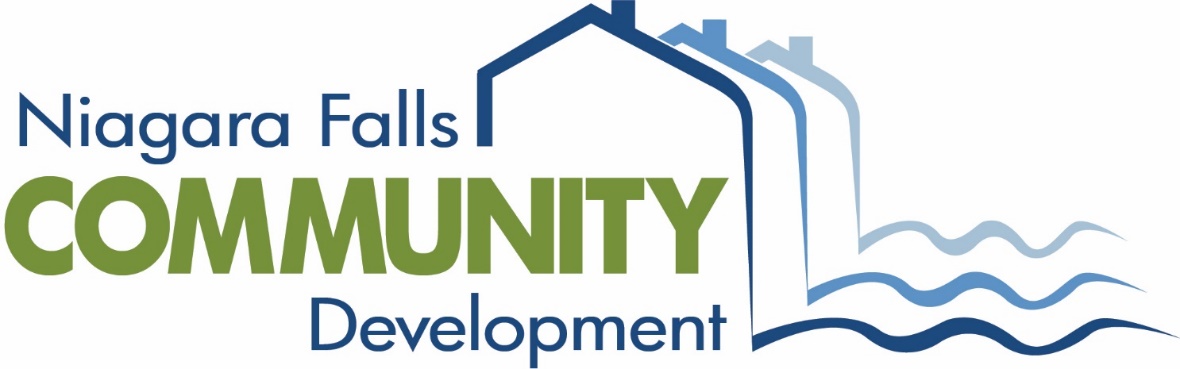 CARES Act 2020Corona Virus Aid, Relief and Economic Security ActCITY OF NIAGARA FALLS, NEW YORKCARES Act Supplemental Funding RFPCOVID-19 FUNDING APPLICATION HANDBOOK FOR:EMERGENCY SOLUTIONS GRANT (ESG - CV) PROGRAM&COMMUNITY DEVELOPMENT BLOCK (CDBG – CV) PROGRAMDue Date: June 4, 2020ROBERT RESTAINO, MAYORCLIFFORD SCOTT, COMMUNITY DEVELOPMENTNiagara Falls Community Development Departmentwww.nf-cd.org  www.niagarafallsusa.orgThe Carnegie Building – 1022 Main Street, P.O. Box 69Niagara Falls, New York 14302TABLE OF CONTENTS												PAGE #I.	INTRODUCTION…………………………………………………………3II. 	2020 CARES ACT PLAN SCHEDULE………….…………………….4III.	COMMUNITY DEVELOPMENT BLOCK GRANT (CDBG) ………...5-8IV. 	EMERGENCY SOLUTIONS GRANT (ESG) …………………………9V. 	APPLICATION SUBMISSION INFORMATION…….………….........10VI.	ADDITIONAL RESOURCES …………………………….....…………10CARES ACT ESG GRANT APPLICATION FORM………………………..11-17CARES ACT CDBG GRANT APPLICATION FORM …………………….18-27***IMPORTANT NOTICE***INTRODUCTIONIn response to the Covid-19 Crisis, the CARES Act was created and was signed into law on Friday, March 27, 2020.  The City of Niagara Falls has been awarding approximately $2 million in CARES Act supplemental funding.  In an effort to get these funds dispersed to the public in need of immediate assistance, and to limit person-to-person exposure due to the Covid-19 Crisis, the City of Niagara Falls is providing fillable CARES Act supplemental funds Online Grant Applications available at http://nf-cd.org/.  Also available at http://niagarafallsusa.org/.Deadline to submit a Grant application is June 4, 2020As the CARES Act supplemental funds regulations are currently being developed and defined, HUD has allowed the CARES Act supplemental funding be used for any existing programs that are currently in compliance with CDBG and ESG funding regulations.  However, the City of Niagara Falls would like to focus on the following categories to best serve the needs of our community in the response to the Covid-19 Crisis: CARES Act supplemental funds (CDBG-CV and ESG-CV) suggested use categories to best assist the City of Niagara Falls.1)   	Senior Citizen Resources and Education 2)   	Mental Health Awareness3)   	Purchasing and Distribution of PPE4)   	Reducing Health Disparities in Underserved Census Tracts 5)   	Homelessness Intervention using Rapid Rehousing 6)   	Homelessness Counseling using Rapid Rehousing7)   	Rental Assistance for Income Eligible Households (3 Month max grant per household) 8)   	Utility Payment Assistance for Income Eligible Households (Renters and/or Owners)9)   	Currently Assisted Housing Participation programs10) 	Mortgage payment assistance for Income Eligible Households11) 	Any other programs that address Sheltered Homelessness, Unsheltered Homelessness, Those at Risk of Homelessness, and Senior Citizen Resources in response to the Covid-19 Crisis. In preparing your application, we ask that you familiarize yourself with the Cares Act, current regulations and requirements for the use of CDBG and ESG funding, and recent waivers provided to HUD to expedite response and limit human exposure during the Covid-19 Crisis, and urge you to stay current with any new regulations being implemented for the CARES Act supplemental funds.To learn more about the CARES Act Program and the use of CDBG and ESG funding, visit:http://portal.hud.gov/hudportal/HUD?src=/program_offices/comm_planning/homeless/programs/esghttps://www.hudexchange.info/resource/6018/cares-act-flexibilities-for-cdbg-funds-used-to-support-coronavirus-response/2020 CARES ACT PLAN SCHEDULE2020 – CARES ACT PLAN Application Process May 4, 2020			Applications Available June 4, 2020, 5:00 p.m.		Application Submission Deadline		Tentative 2020 CARES Act Award and Implementation Schedule 	TBD				Apply for all required CARES Act Funding Waivers	TBD				Amend 2019 Action Plan and Consolidated Plan	TBD				Virtual Neighborhood Meetings (Waiver Required)	TBD			           	Review Applications & Approve Eligible Projects	TBD				Online Public Hearing, City Hall (Waiver required)	TBD				5-Day Public Comment Period (Waiver Required)	TBD				City Council ApprovalTBD				Submit CARES Act Plan to HUD	TBD				HUD Review Period	TBD				Submit Grant Agreement to HUD and begin CARES ActAPPLICATION FORMSSubmit one application for each project.Non-profit applicants must submit:Certificate of IncorporationCertification of Participation in Local Continuum of Care (attached) IRS 501C-3 Tax Exempt Determination LetterBoard of Directors Membership ListCertification of Compliance with 2 CFR 200.302Most Recent Audited Financial StatementBoard Minutes from Previous 3 MonthsPlease submit applications to:Department of Community Development1022 Main Street - PO Box 69, Niagara Falls, NY 14302Or Email to Clifford.scott@niagarafallsny.govAPPLICATIONS MUST BE RECEIVED or POSTMARKED BY June 4, 2020, 5:00 P.M.COMMUNITY DEVELOPMENT BLOCK GRANT (CDBG)
This guideline provides background and application processing information on the CDBG program. This block grant represents an annual entitlement received from the U.S. Department of Housing and Urban Development.  CDBG funds must be used to meet one of the following national objectives: 

1.	benefit low and moderate-income persons; or, 
2.	eliminate slums or blight; or, 
3.	meet an urgent need.Basic Eligible ActivitiesThis list is not all-inclusive.  A complete list is available in the code of federal regulations (CFR), Part 24, Section 570.201.This information is also available at www.hud.gov. Acquisition of Real Property (570.201) (a) - acquisition of real property by purchase or long-term lease.  A permanent interest must be obtained. Disposition of Real Property (501.201) (b) - costs incidental to disposing of real property acquired with CDBG funds.  Disposal must meet a national objective.Public Facilities and Improvements (570.201) (c) including acquisition, construction, or rehabilitation ofStreets, street accessories, landscaping and sidewalks;Water and sanitary sewer facilities;Park and recreation facilities;Flood and storm drainage facilities;Centers for the handicapped or neighborhood facilities; orSenior centers; Does not include operating or maintenance expenses as listed on 570.207Clearance (570.201) (d) clearance, demolition, and removal of buildings and improvements.Public Services (570.201) (e) including labor, supplies, and materials. The 15% limitation on the amount of funds that can be obligated to public services has been waived. Proposed public service projects must be either: a new or a quantifiable increase in the level of a service. Public services include, but are not limited to: child care, health care, job training, recreation programs, education programs, crime prevention, fair housing counseling, services for senior citizens, services for homeless persons, drug abuse counseling and treatment, energy conservation counseling and testing, homebuyer down payment assistance, etc. Relocation (570.606) relocation payments and assistance to displaced persons. Rehabilitation and Preservation Activities (570.202) including the following:- Rehabilitation of private residential and non-residential property;- Public housing modernization;- Removal of architectural barriers;- Code enforcement; or- Historic preservation.- (Rehabilitation does not include maintenance type work)Special Economic Development Activities (570.203) by public or private non-profit organizations and private for-profit entities, when the assistance is necessary or appropriate to carry out an economic development project to stimulate private investment, community revitalization, and to expand employment opportunities for low and moderate income persons.Code Enforcement (570.202) (c) salaries and overhead costs directly related to enforcement of local/state codes.Micro-Enterprise Assistance (570.201) (o) establishment, stabilization, and expansion of micro-enterprises (5 or fewer employees).Planning Activities (570.205) Note: There is a 20% limitation on the amount of funds that can be obligated to planning and administrative activities.Ineligible ActivitiesThe following are activities which may not be assisted with CDBG funding (570.207):Buildings or portions thereof used for the general conduct of government this does not include, however, the removal of architectural barriers.General Government Expenses required carrying out the regular responsibilities of the unit of general local government. Title I of the Housing and Community Development Act of 1974, as amended (through 10-29-92), Section 101, last paragraph: It is the intent of Congress that the Federal assistance made available under this title not be utilized to reduce substantially the amount of local financial support for community development activities below the level of such support prior to the availability of such assistance.Political Activities Shall not be used to finance the use of facilities or equipment for political purposes or to engage in other partisan political activities, such as candidate forums, voter transportation, or registration.Equipment and Furnishings Is generally ineligible unless such item constitutes all or part of a public service and is required to carry out a CDBG assisted activity or is an integral structural fixture.Operating and Maintenance Expenses The general rule is that any expense associated with repairing, operating, or maintaining public facilities, improvements and service is ineligible. Also ineligible are payment of salary for staff, utility costs and similar expenses necessary for the operation of public works and facilities. Please reference CFR 570.207(b) (2) for exceptions and more detail.New Housing Construction  Except as provided under the last resort housing provision set forth in 24 CFR part 42; as authorized under Sec. 570.201(m); or when carried out by an entity pursuant to 570.204(a).Income Payments Examples of ineligible income payments include: payments of income maintenance, housing allowances and mortgage subsidies.National Objectives Requirements   An activity must also meet one of three National Objectives:			1. Benefit to Low and Moderate Income Persons; or2. Prevention or Elimination of Slums or Blighted areas; or3. Other Urgent Needs 1.	Benefits to Low and Moderate Income PersonsActivities benefiting low and moderate-income persons that meet HUD's income criteria will be considered to benefit low and moderate-income persons. Please reference CFR regulations 570.208 for more detailed information.a. Area Benefit Activities (LMA)Benefits are available to all residents of a particular area that is primarily residential in character.  To qualify you must delineate boundaries of the service area and demonstrate that at least 51% of the residents of the designated area are low/ moderate income persons using officially recognized data, such as HUD Census Datab. Limited Clientele Activities (LMC)Benefits are for a limited clientele, at least 51% of whom are low or moderate-income persons. To qualify under this requirement, the activity must meet one of the following:information on family size and income to document that at least 51% of clientele are persons whose family income does not exceed HUD's low and moderate income criteria;the activity has income eligibility requirements which limit the activity exclusively to low and moderate income personsBe of such a nature and such location that it may be concluded that the activity's clientele will primarily be low and moderate-income persons.The following groups are presumed by HUD to be principally low/ mod income:1) abused children		2) battered spouses3) elderly persons		4) adults meeting definition of severelydisabled 5) homeless persons		6) illiterate persons7) migrant farm workers	8) persons living with AIDSc.   Low/Mod Housing (LMH)An activity which assists in the acquisition, construction, or improvement of permanent, residential structures may qualify as benefiting L/M income persons to the extent that the housing is occupied by L/M income households. Occupancy of the assisted housing by L/M income households is determined using the following rules:All single unit structures must be occupied by L/M income householdsAn assisted two-unit structure (duplex) must have at least one unit occupied by a L/M income household, andAn assisted structure containing more than two units must have at least 51% of the units occupied by L/M income households.d. L/M Income Jobs (LMJ)A L/M income jobs activity is one which creates or retains permanent jobs, at least 51% of which, on a full-time equivalent (FTE) basis, are either held by L/M income persons or considered to be available to L/M income persons. Income status is determined by household income. In order to consider jobs retained as a result of CDBG assistance, there must be clear evidence that permanent jobs will be lost without CDBG assistance.2. 	Prevention or Elimination of Slums or BlightThe activity is located in a slums/blight area as defined by the locality and addresses one of the conditions that qualify the area as a slum or blighted area.  The activity eliminates a specific condition of blight or physical decay and is limited to one of the following: acquisition, clearance, relocation, historic preservation; or rehabilitation of buildings, but only to the extent necessary to eliminate specific conditions detrimental to public health and safety.Note: HUD Census Data and City data is available for viewing at the City's Office of Community Development, 1022 Main Street, Niagara Falls, NY 14302.3. 	Other Urgent NeedsIf the activity does not fit under the previous designations, but is found to be an urgent need that specifically affects persons of low/moderate income.HUD INCOME LIMITSThe following are income limits that represent 80% of the area median income by family size.  These income limits are used to determine client eligibility for many Community Development projects.  They should be used as a guide in determining whether the clients that you serve are from low/moderate income families.Fiscal Year 2020 Income Limits (% Median Family Income – Published by HUD)EMERGENCY SOLUTIONS GRANT (ESG)ESG funds are available for five program components: rapid re-housing, homelessness prevention, homelessness management information systems (HMIS), emergency shelter, and essential services. The ESG program has been revised and expanded in past years to include a strong emphasis on homelessness prevention and rapid re-housing in addition to the traditional emergency shelters and transitional housing objectives.  Per HUD guidelines, no more than 60% of the city’s total ESG allocation can be used for emergency shelter and essential services and 32.5% of total ESG allocation must be used for rapid re-housing assistance activities.  HUD cannot approve an ESG budget that does not adhere to these percentages.  The 2017 Consolidated Action Plan will reflect these guidelines.  Below is a summary of the components and related eligible costs:Rapid Re-Housing:  Housing relocation and stabilization services (including rental application fees, security deposits, utility deposits or payments, last month’s rent and housing search and placement activities). Funds may also be used for short- or medium-term rental assistance for those who are at-risk of becoming homeless or transitioning to stable housing.Homelessness Prevention: The costs of homelessness prevention are only eligible to the extent that the assistance is necessary to help the program participant regain stability in the participant’s current permanent housing or move into other permanent housing and achieve stability in that housing.Homeless Management Information Systems (HMIS): Funds may be used to pay the costs for contributing data to the HMIS designated by the Continuum of Care for the area. Eligible activities include (computer hardware, software, or equipment, technical support, office space, salaries of operators, staff training costs, and participation fees).Emergency Shelter: Funds may be used for renovation of emergency shelter facilities and the operation of those facilities, as well as services for the residents (including case management, child care, education, employment assistance and job training, legal, mental health, substance abuse treatment, transportation, and services for special populations).

Essential Services: Funds may cover costs related to essential services for unsheltered persons (including emergency health or mental health care, engagement, case management, and services for special populations).APPLICATION SUBMISSION INFORMATIONAll application proposal and additional documents can be found online at http://nf-cd.org/  or http://niagarafallsusa.org/ as downloadable PDF forms.  Below are the required documents for each funding source: CDBG Required DocumentationCDBG Proposal ApplicationCertificate of IncorporationCertification of Conformity to Accountability Standards of 24 CFR Part 84.21Most Recent Audited Financial StatementIRS 501(c)3 Tax Exempt Determination Letter Board of Directors Membership List Board Minutes from Previous 3 Months Authorization FormLimited Clientele Appendix Form (if applicable)ESG Required DocumentationESG Proposal ApplicationCertificate of IncorporationCertificate of Participation in Local Continuum of CareCertification of Conformity to Accountability Standards of 24 CFR Part 84.21Most Recent Audited Financial StatementIRS 501(c)3 Tax Exempt Determination LetterBoard of Directors Membership ListAuthorization FormBoard Minutes from Previous 3 MonthsAll application documents and required additional documentation must be submitted no later than Friday, June 4, at 5:00pm via email to clifford.scott@niagarafallsny.gov.If you have any questions, please send an email to Clifford.scott@niagarafallsny.gov.ADDITIONAL RESOURCESWebsite Links to HUD Regulations for Plan Proposals:24 CFR 84.21 – Standards for Financial Management Systems24 CFR 576.100-109 – ESG Program Component and Eligible Activitieshttps://www.hudexchange.info/resource/6018/cares-act-flexibilities-for-cdbg-funds-used-to-support-coronavirus-response/CITY OF NIAGARA FALLS, NEW YORKCOVID-19 EMERGENCY SOLUTIONS GRANT (ESG – CV)APPLICATION FORMThis application form should be completed only by applicants for Emergency Solutions Grant (ESG-CV) funding.  Eligible activities are detailed in Section IV of the Handbook.  Applicants for Community Development Block Grant (CDBG-CV) funding must complete the CDBG application form.DUE DATE IS JUNE 4, 2020 - LATE APPLICATIONS WILL NOT BE ACCEPTED1.  AGENCY NAME		2.  ADDRESS		3.  PHONE NO.		4.  CONTACT PERSON	5.  FEDERAL ID# 				6.  DUNS#	7.  MEMBER OF CONTINUUM OF CARE	 Yes		 No8.  EMERGENCY SHELTER/SOLUTION/SERVICES PROVIDED BY YOUR ORGANIZATION:	Current # of Beds and/or						Average # of Persons Served Daily 			Average # of Persons Served Yearly		     (count individuals once only)Brief description of your agency’s present programs(s) to prevent homelessness and/or serve the homeless in the City of Niagara Falls. Include target population, services, housing, etc. (Mission Statement). 9.	Please check all applicable proposed program activities in accordance with 24 CFR 576.100-109:  Senior Citizen Resources and Education   Mental Health Awareness  Purchasing and Distribution of PPE  Reducing Health Disparities in Underserved Census Tracts   Homelessness Intervention using Rapid Rehousing   Homelessness Counseling using Rapid Rehousing  Rental Assistance for Income Eligible Households (3 Month max grant per household)   Utility Payment Assistance for Income Eligible Households (Renters and/or Owners)  Currently Assisted Housing Participation programs  Mortgage payment assistance for Income Eligible Households  OTHER (specify):		 If funding for essential services or homeless prevention services is being sought, is the service a new service?		 YES  		 NO		 N/APERFORMANCE MEASURE – Please provide a description of the expected outcome of this activity. (e.g. 20 families will be re-housed).	What is your agency’s plan for involving homeless or formerly homeless persons in the program design and operation?		10.	PROPOSED BENEFICIARIES - (Please indicate the number of individuals estimated to be assisted by race/ethnicity in 2020):RACIAL/ETHNIC CHARACTERISTICS (Number Count)                                                                                     	# Total                		# Hispanic	White									Black/African American					Black/African. Amer& White					Asian & White Asian					Amer Indian/Alaska Native & Black				American Indian						Native Hawaiian								Amer Indian/Alaska Native & White			Other Multi-Racial						Total #										B.   RESIDENTIAL SERVICES - yearly average   (Number Count)	Unaccompanied Males			Unaccompanied Females		Families with Children:			Male Head							Female Head							Two Parent						Total #						C.   CLIENT CHARACTERISTICS - daily average:  (Number Count)	Runaway/Throwaway Youth:			Chronically Mentally Ill:				Developmentally Disabled:				HIV/AIDS:								Alcohol Dependent Individuals:		Drug Dependent Individuals:			Elderly:					Veterans:					Physically Disabled:				Other:					Total #						D.   FACILITY TYPE:	(check all that apply) barracks/dormitory	 group home/large home     scattered site apartments	 single-family house	 single room occupancy       congregate housing	 single site apartment 	 hotel/motel accommodations11.  STATEMENT OF NEED:Identify homeless groups and "at risk" of becoming homeless that your agency servesNote:  To receive funding under the ESG Program, you must provide shelter or services to the homeless.  HUD’s definition of homeless is:individual or family that lacks a fixed, regular, and adequate nighttime residence; oran individual or family that has a primary nighttime residence that isa supervised publicly or privately operated shelter designed to provide temporary living accommodations ( including welfare hotels, congregate shelters, and transitional housing for persons with mental illnessan institution that provides temporary residence for individuals intended to be institutionalized; ora public or private place not designed for, or ordinarily used as regular sleeping accommodations12.	If applying for assistance that will address other needs besides homelessness, briefly describe the need to be served and the manner in which the proposed activity will address the CDBG statutory objectives of low-and moderate-income benefit, prevention or elimination of slums or blight, or community development needs having a particular urgency. Please provide a detailed description of the activities:13.	SERVICE DELIVERY:	(How does your agency address the needs that you have cited?)14. 	PROJECT BUDGETPlease provide a detailed description of the expected expenditures for your program:Please complete the budget plan below, specifying the type of approved ESG activity and the specific services in sections A and B. 15.   MATCHING FUNDS:  (Not required - show amounts if applicable)		Cash Contribution					$Amount 		In-Kind Services (attach list)			$Amount 		Donations (attach list)				$Amount 		Volunteer Labor @ $5 hr (attach list)		$Amount 	CERTIFICATION OF PARTICIPATION IN CONTINUUM OF CAREATTENDANCE AND PARTICIPATION FORM (For ESG Applicants Only)All ESG applicants must submit this Form, completed by the chairperson of their Continuum ofCare, with their Emergency Solutions Grant Application.Attention CoC Leaders: Please complete the information below and check the appropriate levelof participation. Funding consideration will be based in part on the extent of the applicant’sparticipation in the local CoC.Robyn Krueger
Niagara Falls/Niagara County CoC
1570 Buffalo Avenue
Niagara Falls, NY 14303
Phone: 716-285-3403 Ext: 2238 
E-mail: RKrueger@communitymissions.orgTo Be Completed by Applicant:Date: 	Agency Applying:	Agency applying for ESG funding in: City of Niagara FallsTo Be Completed By CoC Lead Agency:	CoC Leader Print Name: 	CoC Leader Signature: ___________________________________________________________Phone: 	Email:			YES, the above agency has been an active participant in the Local Continuum of Care meetings in 2019-2020. We have had meetings and they have attended of the meetings. (75% or more) 	NO, the above agency has not been an active participant in the Local Continuum of Care meetings in 2019-2020. We have had meetings and they have attended of the meetings. (Less than 75%) At this time, they have not been a consistent active member.CERTIFICATION OF CONFORMITY TO ACCOUNTABILITY STANDARDS OF 2 CFR 200.302, "FINANCIAL MANAGEMENT"I have reviewed Section 2 CFR 200.302 of Title 2 PART 200 - Uniform Administrative Requirements, Cost Principles, and Audit Requirements for Federal Awards and I hereby certify that			meets the standards set forth in this section of the                  (Name of organization)Code of Federal Regulations.Name of Accounting FirmSignature							Date					Certified Public AccountantAPPLICANT CERTIFICATION2020 CARES ACT SUPPLEMENTAL FUNDING PROGRAM APPLICATIONPlease read this entire page and then sign belowThe Applicant certifies that all information in this application and all information furnished in support of this application, is given for the purpose of obtaining funding under the 2020 City of Niagara Falls CARES Act Funding program is true and complete to the best of the Applicant’s knowledge and belief.I understand that providing false or incomplete information will disqualify my organization for consideration and/or represent a criminal offense in the ESG and CDBG Program.I understand that this is not an offer and that the terms and conditions of the ESG and CDBG Program may be changed at any time by the U.S. Department of Housing and Urban Development (HUD) or Niagara Falls Community Development. I further understand that notices by the City may be made in such manner as Niagara Falls Community Development may determine, including solely by advertisements.Please note that the City of Niagara Falls is not responsible to any party for the loss of funding or any other damages which may arise as a result of the applicant’s failure to adhere to the terms of the City of Niagara Falls Emergency Solutions Grant and Community Development Block Grant Program Guidelines, as stated in this document.PRINT NAME:	Title:	Organization:	 Signature: ______________________________________________________________Date:	 CITY OF NIAGARA FALLS, NEW YORKCOVID-19 COMMUNITY DEVELOPMENT BLOCK GRANT (CDBG – CV)APPLICATION FORM INSTRUCTIONSThis application form should be completed only by applicants for Community Development Block Grant (CDBG-CV) funding.  Eligible activities are detailed in Section III of the Handbook.  Applicants for Emergency Solutions Grant (ESG-CV) funding must complete the ESG application form.DUE DATE IS June 4, 2020 - LATE APPLICATIONS WILL NOT BE ACCEPTEDIn addition to meeting the CDBG eligibility and statutory objective requirements detailed in Section III of the Handbook, proposed activities must address at least one of the following categories that the City of Niagara Falls has determined to be a priority in best serving the needs of our community in response to the COVID-19 crisis:1)   	Senior Citizen Resources and Education 2)   	Mental Health Awareness3)   	Purchasing and Distribution of PPE4)   	Reducing Health Disparities in Underserved Census Tracts 5)   	Homelessness Intervention using Rapid Rehousing 6)   	Homelessness Counseling using Rapid Rehousing7)   	Rental Assistance for Income Eligible Households (3 Month max grant per household) 8)   	Utility Payment Assistance for Income Eligible Households (Renters and/or Owners)9)   	Currently Assisted Housing Participation programs10) 	Mortgage payment assistance for Income Eligible Households11) 	Any other programs that address Sheltered Homelessness, Unsheltered Homelessness, Those at Risk of Homelessness, and Senior Citizen Resources in response to the Covid-19 Crisis. Begin entering information on the following pageCITY OF NIAGARA FALLS, NEW YORKCOVID-19 COMMUNITY DEVELOPMENT BLOCK GRANT (CDBG – CV)APPLICATION FORMProject Name	Estimated Project Costs:Community Development Funds	Amount	$ Other Funds				Amount	$ Other Funds				Amount	$Total Project Cost			Amount	$ Applicant(s) OrganizationName:	Employer Identification #/Taxpayer ID #		DUNS#  	Chief Official of ApplicantName:					Title:  Address:  City & Zip:  Phone #  				         E-mail: Contact PersonName:  					Title	Address:   City & zip:  Phone #:  Type of OrganizationNon-profit		For-Profit		Public		Project Description (attach additional sheets if necessary)		b.	Project Objectives – Rationale for the project. Why is this project needed? What community needs are being addressed?	c.	Service Delivery – Describe how project will be implemented (including staff, volunteers, sub-contracts, etc.)	7.	List Specific Project Goals	8.	Eligibility:  The activity you are proposing must meet at least one of the following eligibility criteria.  Please indicate one or more criteria that apply to your project:LOW/MOD INCOME AREA BENEFIT	The activity is available for the benefit of all residents of an area that is primarily residential.  At least 51% of the residents of the area must be low and moderate income households.  Provide a geographic description of the service area for your proposed activity.  The City may require that you conduct a survey to determine where the beneficiaries of the activity reside.LOW/MOD INCOME LIMITED CLIENTELE	The activity provides benefits to a specific group of persons rather than everyone in the area.  At least 51% of the persons participating in the activity must have household income at or below 80% of median area income as provided below.  Household income must be verified and records maintained by applicant.  Provide a list of clients served in the previous 12 months.  Include household income level, family size and address2020 Income Limits (80%MFI – Published by HUD)	The activity exclusively benefits persons from one of the following categories:Abused childrenElderly personsBattered spousesHomeless personsDisabled personsPersons living with AIDSMigrant workers	The activity is of such nature and in such location that it is evident that at least 51% of the beneficiaries are low and moderate income persons.  Applicant must attach a description of the activity, where it is conducted, and what presumption is used that the beneficiaries are low/mod income.LOW/MOD HOUSING	The activity will involve the construction or rehabilitation of permanent residential housing, to the extent that the housing is occupied by low/mod income households upon completion.9.	Proposed Beneficiaries - (Indicate the estimated number of persons to be assisted):a. Total number of persons this project will serve 	b. Total number of L/M persons this project will serve	 c. Estimated % of L/M persons this project will serve	d. Housing projects, list tenure type and #			RACIAL/ETHNIC CHARACTERISTICS (Number Count)                                                                                     # Total                # Hispanic	White								Black/African American				Black/African. Amer& White				Asian & White Asian				Amer Indian/Alaska Native & Black		American Indian					Native Hawaiian						Amer Indian/Alaska Native & White	Other Multi-Racial				  	Total #							10. Accomplishments/Outcomes - Indicate your anticipated quantifiable measure of results; include immediate and anticipated long-term accomplishments.	11.  Project Timeframe:		Start Date		End Date		OTHER FUNDS – List other funds applied for or received for this projectSource of Other funds:			$ Amount Applied For			(attach request for funding)		$ Amount Awarded					(attach award letter)13.	Project Budget - (use additional sheets as necessary.  You may attach your own form in lieu of this sample format as long as all of the required information is included)Pre-Award AssessmentThis section of the application is for assessing the capabilities of prospective sub-recipients prior to awarding CDBG funds, as well as a beginning point for identifying training and technical assistance.  Attach agency staff chart, critical job descriptions, staff experience, description of current services or functions performed, and description of agency administrative functions and systems.a. Capacity:What services/activities are you currently providing to what type of clientele?	Describe your organization's current capacity and qualifications in carrying out the proposed activity.  How is this proposed project similar and/or different to current activities undertaken by your agency?	Describe your organization's administrative systems. Please check each item that exists within your organization's capacity.	 Audit System			 Formal Personnel System			 Client Eligibility 			 Fund Raising					 Conflict of Interest Policies	 Insurance Coverage						 Financial System			 Procurement System				b. Experience:Has your agency ever implemented this type of activity before?Describe your organization's experience with CDBG or other Federal grant programs:TO THE BEST OF MY KNOWLEDGE AND BELIEF, THE STATEMENTS AND DATA IN THIS APPLICATION ARE TRUE AND CORRECT, AND THE GOVERNING BODY OF THE APPLICANT HAS DULY AUTHORIZED ITS SUBMISSION.	_________________________					Signature, Chief Official					TitleName (Typed or Printed)					Date						APPENDIX ACERTIFICATION OF CONFORMITY TO ACCOUNTABILITY STANDARDS OF 2 CFR 200.302, "FINANCIAL MANAGEMENT"I have reviewed Section 2 CFR 200.302 of Title 2 PART 200 - Uniform Administrative Requirements, Cost Principles, and Audit Requirements for Federal Awards and I hereby certify that		     meets the standards set forth in this section of the         (Name of organization)Code of Federal Regulations.Name of Accounting FirmSignature							Date				Certified Public AccountantPrint NameTitle 2 - Grants and AgreementsVolume: 1; Date: 2014-01-01; Original Date: 2014-01-01PART 200 - UNIFORM ADMINISTRATIVE REQUIREMENTS, COST PRINCIPLES, AND AUDIT REQUIREMENTS FOR FEDERAL AWARDS. Subpart D - Post Federal Award Requirements. - Standards for Financial and Program Management.§ 200.302 Financial management.(a) Each state must expend and account for the Federal award in accordance with state laws and procedures for expending and accounting for the state's own funds. In addition, the state's and the other non-Federal entity's financial management systems, including records documenting compliance with Federal statutes, regulations, and the terms and conditions of the Federal award, must be sufficient to permit the preparation of reports required by general and program-specific terms and conditions; and the tracing of funds to a level of expenditures adequate to establish that such funds have been used according to the Federal statutes, regulations, and the terms and conditions of the Federal award. See also § 200.450 Lobbying.(b) The financial management system of each non-Federal entity must provide for the following (see also §§ 200.333 Retention requirements for records, 200.334 Requests for transfer of records, 200.335 Methods for collection, transmission and storage of information, 200.336 Access to records, and 200.337 Restrictions on public access to records):(1) Identification, in its accounts, of all Federal awards received and expended and the Federal programs under which they were received. Federal program and Federal award identification must include, as applicable, the CFDA title and number, Federal award identification number and year, name of the Federal agency, and name of the pass-through entity, if any.(2) Accurate, current, and complete disclosure of the financial results of each Federal award or program in accordance with the reporting requirements set forth in §§ 200.327 Financial reporting and 200.328 Monitoring and reporting program performance. If a Federal awarding agency requires reporting on an accrual basis from a recipient that maintains its records on other than an accrual basis, the recipient must not be required to establish an accrual accounting system. This recipient may develop accrual data for its reports on the basis of an analysis of the documentation on hand. Similarly, a pass-through entity must not require a subrecipient to establish an accrual accounting system and must allow the subrecipient to develop accrual data for its reports on the basis of an analysis of the documentation on hand.(3) Records that identify adequately the source and application of funds for federally-funded activities. These records must contain information pertaining to Federal awards, authorizations, obligations, unobligated balances, assets, expenditures, income and interest and be supported by source documentation.(4) Effective control over, and accountability for, all funds, property, and other assets. The non-Federal entity must adequately safeguard all assets and assure that they are used solely for authorized purposes. See § 200.303 Internal controls.(5) Comparison of expenditures with budget amounts for each Federal award.(6) Written procedures to implement the requirements of § 200.305 Payment.(7) Written procedures for determining the allowability of costs in accordance with Subpart E—Cost Principles of this part and the terms and conditions of the Federal award.1    Person2 Persons3 Persons4 Persons5 Persons6 Persons7 Persons8 Persons50% (low)$27,200$31,050$34,950$38,800$41,950$45,050$48,150$51,25080% (mod)$43,500$49,700$55,900$62,100$67,100$72,050$77,050$82,000A. PERSONAL SERVICESPersonnel                                                      Fringe Benefits                                              Total (1+2)                                                     B. NON-PERSONAL SERVICES4.   Consultant                                                      5.   Travel                                                             6.   Equipment                                                      7.   Office supplies                                                8.   Contractual Services                                      9.   Other Non-Personal                                       10. Sub-Total (4+9)                                              11. Grand Total (3+10)                                         1    Person2 Persons3 Persons4 Persons5 Persons6 Persons7 Persons8 Persons80% (mod)$43,500$49,700$55,900$62,100$67,100$72,050$77,050$82,000CDBGOTHER*OTHER*USESSOURCESSOURCESSOURCES .A. PERSONAL SERVICESPersonnelFringe BenefitsTotal (1+2)B. NON-PERSONAL SERVICES4.   Consultant5.   Travel6.   Equipment7.   Office supplies8.   Contractual Services9.   Other Non-Personal10.11.12.13.14.  Total (lines 4 thru 13)C. OTHER EXPENSES15   Rent16.   Utilities17.   Maintenance18.   Training19.   Other20.   21.   22.   23.   Total (lines 15 thru 22)PROJECT TOTAL  (A+B+C)